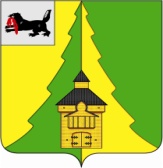 Российская Федерация	Иркутская область	Нижнеилимский муниципальный район	АДМИНИСТРАЦИЯ			ПОСТАНОВЛЕНИЕОт _27.06._2023г.  №_547_ г. Железногорск-Илимский«О проведении районного конкурса«Подари ребёнку семью -2023» среди замещающих семей Нижнеилимского района, посвященного Дню матери»  В целях  распространения опыта семейного воспитания, развития                           и  популяризации семейных традиций и ценностей, пропаганды семейного жизнеустройства детей - сирот  и детей, оставшихся без попечения  родителей, укрепления  детско - родительских отношений, совершенствования взаимоотношений взрослых и детей, развития  творческого потенциала замещающих семей администрация Нижнеилимского муниципального районаПОСТАНОВЛЯЕТ:Провести районный конкурс «Подари ребёнку семью - 2023» среди замещающих семей  Нижнеилимского района, посвященного Дню матери.                                  2. Утвердить Положение о  проведении районного конкурса «Подари ребёнку семью - 2023» среди замещающих семей Нижнеилимского района, посвященного Дню матери (далее – Конкурс) (Приложение).  3. Рекомендовать главам городских и сельских поселений района оказать содействие в подготовке  замещающих семей для участия в Конкурсе.  4. Департаменту образования администрации Нижнеилимского муниципального района (Чибышева И.А.), ОГКУ СО «Центр социальной  помощи семье и детям Нижнеилимского  района» (Бородина Р.А.),                        ОГКУ СО «Центр помощи детям, оставшимся без попечения родителей, Нижнеилимского района» (Сапранков А.В.) оказать помощь и содействие   замещающим семьям в подготовке конкурсных материалов  для участия                       в Конкурсе. 5. Настоящее постановление опубликовать в периодическом издании  «Вестник Думы и администрации Нижнеилимского муниципального района» и разместить на официальном сайте МО «Нижнеилимский район».6. Контроль исполнения настоящего постановления возложить                                на заместителя мэра района по  социальной политике Т.К.Пирогову.Мэр  района                                                           М.С.Романов Рассылка: в дело -2, членам  конкурсной комиссии, ДО, главам  городских и сельских поселений района, ОГКУ СО «Центр социальной  помощи семье и детям Нижнеилимского  района», ОГКУ СО «Центр помощи детям, оставшимся без попечения родителей, Нижнеилимского района», отдел опеки и попечительства граждан по Нижнеилимскому районуЕ.В.Дубро
3-02-06                                                                                                                                     Приложение к постановлению администрации  Нижнеилимского муниципального района « 27»  06. 2023г. № 547ПОЛОЖЕНИЕо проведении районного конкурса «Подари ребёнку семью - 2023» среди замещающих семей  Нижнеилимского района, посвященного  Дню материОбщие положения Настоящее Положение определяет цели и задачи, участников, порядок организации и сроки проведения, подведение итогов, условия финансирования   районного конкурса «Подари ребёнку семью - 2023» среди замещающих семей    Нижнеилимского района, посвященного  Дню матери  (далее – Конкурс). Организатором  Конкурса является администрация Нижнеилимского муниципального района (далее – Организатор). Партнерами Конкурса является Департамент образования администрации Нижнеилимского муниципального района (далее - Департамент образования), ОГКУ СО «Центр социальной  помощи семье                           и детям Нижнеилимского  района»,  ОГКУ СО «Центр помощи детям, оставшимся без попечения родителей, Нижнеилимского района, МКУК «Нижнеилимская центральная межпоселенческая библиотека имени                       А.Н. Радищева», Совет женщин Нижнеилимского района, Совет отцов, общественные организации, спонсоры. Конкурс проводится на территории Нижнеилимского района Иркутской области. Конкурс является открытым  и проводится на безвозмездной основе. Организатор  Конкурса   проводит информационную работу  о порядке проведения, сроках и результатах Конкурса через средства массовой информации, осуществляет регистрацию участников Конкурса, прием заявок                  и конкурсных материалов, организует работу конкурсной комиссии, готовит  итоговые протоколы Конкурса, оформляет  дипломы победителям                                 и Благодарственные письма участникам Конкурса. Конкурсные материалы могут быть использованы Организатором                  при проведении общественных мероприятий, производстве издательской                             и видеопродукции, а также для размещения на официальном сайте Организатора.Цели и задачи КонкурсаЦелью проведения Конкурса является  распространение опыта семейного воспитания, развития и  популяризации семейных традиций                        и ценностей, пропаганды семейного жизнеустройства детей - сирот  и детей, оставшихся без попечения  родителей, укрепления  детско - родительских отношений, совершенствования взаимоотношений взрослых и детей, развития  творческого потенциала замещающих семей.Задачами Конкурса являются:Привлечение  внимания:      2.2.1.1. общественности к развитию различных форм семейного устройства детей-сирот и детей, оставшихся без попечения родителей, и вопросам профилактики социального сиротства.      2.2.1.2. органов местного самоуправления, общественных организаций                            и благотворительных фондов, общественности, средств массовой информации к проблеме социальной адаптации детей-сирот и детей, оставшихся                                без попечения родителей.Формирование  позитивного общественного мнения о семейных формах устройства детей-сирот  и детей, оставшихся без попечения родителей.Повышение престижа семей, воспитывающих детей- сирот и детей, оставшихся без попечения родителей.Вовлечение замещающих семей в активную творческую деятельностьВыявление  и поощрение социально активных замещающих семей, творчески относящихся к воспитанию детей-сирот  в области  рисования, дизайна, фотографии, съемки и монтажа видеофильмов.Обмен и  распространения положительного опыта семейного воспитания в замещающих семьях, воспитывающих детей - сирот и детей, оставшихся без попечения родителей.      2.2.7. Создание фонда семейной фотолетописи, семейных традиций.Участники Конкурса.Участие в Конкурсе является добровольным.К участию в Конкурсе пригашаются замещающие семьи  - опекуны (попечители), приемные  родители, усыновители, а также дети-сироты и дети, оставшиеся   без попечения родителей (в возрасте от 6-ти до 18 лет), воспитывающиеся в замещающих семьях (далее - участники), проживающие        на территории Нижнеилимского района. Замещающие семьи принимают участие в Конкурсе путем самовыдвижения.Порядок  организации и  сроки проведения КонкурсаКонкурс проводится в заочной форме с  01 июля по 30 ноября 2023 года по трем  направлениям и состоит из четырех этапов:    I     этап -   с 01 июля по 10 ноября 2023 года –  творческая деятельность;    II  этап – с  13 ноября по 15 ноября 2023 года – прием заявок и конкурсных работ;       III этап – с 16 ноября  по 20 ноября 2023 года – оценка конкурсных работ, подведение итогов Конкурса;      IV  этап -  с 21 ноября по 30 ноября 2023 года - размещение на сайте МО «Нижнеилимский район»; награждение победителей и участников  Конкурса (процедура награждения будет проходить по программе праздничного  мероприятия на площадке МКУК «Нижнеилимская центральная межпоселенческая библиотека имени  А.Н. Радищева" с оформлением выставки конкурсных работ, дата и время проведения будут сообщены дополнительно).       4.2.  Тематические направления  и номинации Конкурса:      4.2.1. Конкурс детского творчества «Вместе дружная семья» - участники Конкурса – все желающие принять участие дети и подростки  из замещающих семей  (от каждого участника  принимается  одна творческая работа).     Номинация -  Изобразительное искусство (рисунок, графика, живопись);    Номинация  - «Открытка маме».       Участники Конкурса  в номинации  Изобразительное искусство (рисунок, графика, живопись) условно  делятся  на   группу  детей  в возрасте                                 от 6-ти до 11-ти  лет;     Участники Конкурса  в номинации  «Открытка маме» условно  делятся                     на   группу  детей  в возрасте  с  11-ти  до 18-ти лет       4.2.2. Фотоконкурс  «Я и моя семья» - участники Конкурса – замещающие семьи. Каждая семья представляет 1 фотографию, придерживаясь следующих тем: "Сидим дома";  "На отдыхе";  "Учимся вместе с родителями";   "Спортивная семья";  "Селфи с любимыми животными";  "Наша дача".       4.3. Участие в  Конкурсе означает согласие автора на использование                     его конкурсных работ: публикацию в СМИ, при проведении районных мероприятий.      4.4. Для регистрации участия в Конкурсе Участники представляют конкурсной комиссии следующее:      4.4.1. Анкету - заявку Участника Конкурса в 1 экз. (Приложение № 1) +  конкурсную работу  - рисунок, открытку, фото;   Копии документов замещающего родителя: паспорт, распоряжение об установлении опеки (попечительства), решение суда об усыновлении, согласие на обработку персональных данных;      4.5. Документация и конкурсные работы (материалы) предоставляются                     в кабинет 226  администрации района (секретарю  конкурсной комиссии Дубро Е.В.), или направляются на электронный  адрес администрации района:                        nilim-zeleznogorsk@ yandex.ru с пометкой «На конкурс».       4.6.  Прием заявок и  конкурсных материалов проводится с  13 ноября                   по 15 ноября 2023 года (кабинет 226 администрации района).        4.7.   Требования к оформлению  конкурсных работ:       4.7.1. Конкурс детского творчества «Вместе дружная семья»                               (в обеих номинациях):        4.7.1.1. Техника выполнения работ любая: акварель, карандаш, фломастеры и пр.  (Формат А 4);              4.7.1.2.  В правом нижнем углу рисунка  наклеивается ярлык:  фамилия, имя, возраст  автора рисунка; фамилия, имя, отчество (далее – ФИО) опекуна (попечителя), приемных родителей,  усыновителей автора рисунка, адрес (указать название поселка).        4.7.2.  Фотоконкурс  «Я и моя семья» (по следующим темам: "Сидим дома";  "На отдыхе";  "Учимся вместе с родителями";   "Спортивная семья";  "Селфи с любимыми животными";  "Наша дача"):       4.7.2.1. В описании к фотографии прописывается ФИО участника (образовательное учреждение, возраст), ФИО опекуна (попечителя), приемных родителей,  усыновителей автора фотоснимка.        4.8. Критерии оценки:Конкурс детского творчества «Вместе дружная семья»        4.8.1.1.  Соответствие содержания работы теме (от 0 до 2-х баллов);        4.8.1.2. Художественное мастерство (техника и качество исполнения рисунка)   (от 0 до 2-х баллов);        4.8.1.3.  Оригинальность замысла (от 0 до 2-х баллов);        4.8.1.4.   Яркость и выразительность работы (от 0 до 2-х баллов);        4.8.1.5. Максимальное  количество баллов, которое может набрать одна конкурсная работа –  8.        4.8.2.  Фотоконкурс  «Я и моя семья»:        4.8.2.1.  Соответствие фото заявленной номинации (от 0 до 2-х баллов);        4.8.2.2. Оригинальность замысла (от 0 до 3-х баллов);        4.8.2.3. Яркость эмоционального восприятия фотоснимка (от 0 до 3-х баллов);        4.8.2.4. Максимальное  количество баллов, которое может набрать одна конкурсная работа –  8.                     5.    Конкурсная комиссия.        5.1.Руководство Конкурсом осуществляет конкурсная комиссия.        5.2.Состав конкурсной комиссии формируется из представителей Организатора Конкурса, общественных организаций, специалистов соответствующей направленности (Приложение  № 2).        5.3. На конкурсную комиссию возлагаются:Объявление через средства массовой информации о сроках проведения Конкурса;       5.3.2. Прием конкурсных  работ (материалов) Участников;       5.3.3. Экспертиза и оценка представленных на Конкурс работ (материалов);       5.3.4.    Определение победителей Конкурса.       5.3.5.  Оформление дипломов победителей и благодарственных писем  участникам Конкурса.   5.3.6. Решение  конкурсной комиссии принимается простым большинством голосов на заседании, оформляется в виде итогового протокола и заверяется подписью председателя, а в его отсутствие – заместителя председателя, является окончательным и пересмотру не подлежит     5.3.7. Конкурсная комиссия  имеет право  не присуждать призовые  места               в каком - либо направлении Конкурса, если конкурсные работы                                   не соответствуют  критериям Конкурса и статусу победителя,                                            а также  устанавливать специальные номинации.       5.3.8. Организатор Конкурса оставляет за собой право  использовать конкурсные работы участников Конкурса  для популяризации Конкурса,  обязуясь в любых ситуациях указывать авторство. Участник Конкурса имеет право по окончании проведения Конкурса  на возврат своей авторской работы.6. Подведение итогов Конкурса и награждение победителей.      6.1. Подведение итогов, определение победителей  Конкурса проводится  конкурсной комиссией до  21 ноября 2023года.      6.2. Отдельно  по каждой номинации:      6.2.1. Итоговая оценка конкурсной работы определяется как средняя арифметическая от суммы баллов, поставленных по каждому из критериев оценки и количества членами  конкурсной комиссии по каждому из критериев оценки и количества членов  конкурсной комиссии     6.2.2. Конкурсная комиссия определяет участников, набравших наибольшее количество баллов в общем рейтинге по итогам Конкурса     6.3. Семье – победительнице, детям – участникам набравшим  наибольшее количество баллов присваивается 1-е место и звание победителя Конкурса                  с вручением диплома I степени и ценного подарка.     6.4. Семьи и дети – участники Конкурса,  занявшие  второе и третье места               в Конкурсе, награждаются дипломами  II, III  степени и ценными подарками     6.5. Семьи  и дети – участники Конкурса, не занявшие призовые места,  награждаются Благодарственными письмами мэра Нижнеилимского муниципального района.     6.6. Организаторы Конкурса  оставляют за собой право учреждать  специальные номинации, определять в них победителя и награждать  памятными призами (подарками).      6.7. Процедура награждения Награждение победителей Конкурса проводится по программе праздничного  мероприятия на площадке МКУК «Нижнеилимская центральная межпоселенческая библиотека имени                        А.Н. Радищева" с оформлением выставки конкурсных работ, в период                        с 21 по 30 ноября 2023 года (по плану), дата и время проведения будут определены дополнительно).     6.8. Итоги Конкурса  размещаются на странице официального сайта МО «Нижнеилимский район»                          7. Условия  финансирования     7.1. Расходы по награждению  победителей  Конкурса осуществляется                 за счет средств  бюджета МО «Нижнеилимский район», предусмотренных муниципальной программой  «Реализация полномочий в области социальной политики» на 2018-2023 годы, утвержденной постановлением администрации Нижнеилимского муниципального района от 01.09.2017г. № 467.     7.2. К проведению Конкурса допускаются спонсоры, которые вправе устанавливать собственные призы и награды победителям и участникам Конкурса.      7.3. Финансирование расходов по награждению участников Конкурса,                         в т.ч. отмеченных специальными номинациями, памятными призами                                (подарками)  осуществляется за счет привлеченных  средств спонсоров.                  8. Контакты для решения рабочих вопросов       Дубро Елена Владиславовна, главный специалист отдела организационной работы и социальной политики администрации Нижнеилимского района, контактный телефон: 8 (39566)30206.Электронный адрес: nilim-zeleznogorsk@ yandex.ru с пометкой «На конкурс».Мэр района                                           М.С.Романов                                                                                                  Приложение  № 1к Положению Анкета-заявка участника районного конкурса «Подари ребёнку семью - 2023»  среди замещающих семей  Нижнеилимского района,  посвященного  Дню материВыбранная номинация ________________________________________________Название (рисунка, открытки, фото)___________________________________ФИО участника (участников)______________________________________________________________________Место жительства:___________________________________________________Телефон_____________________________________________________________Сведения о замещающей семье:ФИО опекунов (попечителей), приемных родителей, усыновителей:__________________________________________________________________________________________________________________________________________Место работы_____________________________________________________Количество детей, переданных на воспитание в семью:_____________________Количество кровных детей в семье:____________________________________7. Краткая характеристика семьи (достижения каждого члена семьи (имя, описание), традиции и увлечения семьи)___________________________________________ _____________________________________________________________________________________________________________________________________________________________________________________________________________________________________________________________________________________________________________________________________________________________________________  ______________________  _____________________                       _______________         (подпись)                               (расшифровка подписи)Согласно Федеральному закону от 27.07.2006г. № 152-ФЗ «О персональных данных» даю согласие на обработку моих персональных данных из первичных источников (в т.ч. паспортные данные) с целью обеспечения реализации социальных отношений, которые требуют обработки персональных данных_________________         _______________________________________      (подпись)                            (расшифровка подписи законного представителя ребёнка)                                                     Приложение  № 2
к  ПоложениюСостав конкурсной комиссии районного конкурса «Подари ребёнку семью - 2023» среди замещающих семей  Нижнеилимского района, посвященного  Дню матери                            Мэр района                                    М.С.Романов№ п/пФ.И.О. приемного ребенкаДата рождения (полных лет) Форма семейного устройстваДата устройства в замещающую семью№ п/пФ.И.О. кровного ребенкаДата рождения (полных лет)1.Пирогова Татьяна Константиновна заместитель мэра района по социальной политике - председатель комиссии;2.ТатаринцеваТатьяна Ярославовна начальник отдела опеки и попечительства граждан                           по Нижнеилимскому району  - заместитель председателя комиссии (по согласованию);3.Дубро Елена Владиславовнаглавный специалист отдела организационной работы                 и социальной политики администрации Нижнеилимского района – секретарь комиссии.Члены комиссии:4.Ильина Екатерина Петровна     Начальник отдела по культуре, спорту и делам молодежи администрации Нижнеилимского   района;5.Чапская Татьяна Эрнстовнаглавный специалист по вопросам дошкольного образования Департамента образования администрации  Нижнеилимского района;6.Погребнюк Людмила Анатольевнаглавный специалист отдела организационной работы                     и социальной политики администрации Нижнеилимского района;7.КондаковаОльга ИвановнаМетодист по воспитательной работе и дополнительному образованию МКУ «Ресурсный центр»;8.Литвинцева Алия ФаридовнаСпециалист 1-й категории по связям                                          с общественностью МКУ «Центр»;9.Ганюк Инга Юрьевнапедагог – психолог МБОУ «Центр развития ребёнка – детский сад № 12 «Золотая рыбка» (по согласованию);10.Турлякова Полина Петровнадиректор автономной некоммерческой организации «Творческая студия «Рыба»  (по согласованию);11.Зайдулин Александр РафаиловичОбщественный представитель Уполномоченного                         по правам ребенка в Иркутской области                                         в Нижнеилимском районе (по согласованию);12.Беляев Андрей Александровичпредседатель Совета отцов (по согласованию);13.Королькова Наталья ИннокентьевнаПредседатель  Совета женщин Нижнеилимского района                     (по согласованию);14.АндреевМихаил Александровичдепутат Думы Нижнеилимского муниципального района                       (по согласованию);15.Огородников Николай Андреевичдепутат Думы Нижнеилимского муниципального района                   (по согласованию).